МИНИСТЕРСТВО ФИНАНСОВ РОССИЙСКОЙ ФЕДЕРАЦИИФЕДЕРАЛЬНАЯ НАЛОГОВАЯ СЛУЖБАПИСЬМОот 20 июня 2023 г. N БС-4-11/7761@Федеральная налоговая служба в дополнение к письму ФНС России от 28.03.2023 N БС-4-11/3699@ направляет для использования в работе письмо Министерства финансов Российской Федерации от 15.06.2023 N 03-15-07/55121 по вопросу представления в налоговые органы персонифицированных сведений о руководителях некоммерческих организаций (далее - НКО), не получающих выплат, в случае, если между руководителями НКО и самими НКО не заключены трудовые договоры или гражданско-правовые договоры на оказание управленческих услуг и такие руководители на основании решения высшего органа управления НКО выполняют свои функции безвозмездно.Доведите настоящее письмо до нижестоящих налоговых органов и плательщиков страховых взносов.Действительныйгосударственный советникРоссийской Федерации2 классаС.Л.БОНДАРЧУКПриложениеМИНИСТЕРСТВО ФИНАНСОВ РОССИЙСКОЙ ФЕДЕРАЦИИПИСЬМОот 15 июня 2023 г. N 03-15-07/55121Департамент налоговой политики в связи с письмом ФНС России от 06.06.2023 N БС-4-11/7096@ о позиции Минфина России по вопросу представления в налоговые органы персонифицированных сведений о руководителях некоммерческих организаций, не получающих выплат, направляет позицию Минфина России, изложенную в письме от 24.05.2023 N 03-15-08/47331 (о ситуации, когда между руководителями НКО и самими НКО не заключены трудовые договоры или гражданско-правовые договоры на оказание управленческих услуг и такие руководители на основании решения высшего органа управления НКО выполняют свои функции безвозмездно), для использования в работе в дополнение к письму Департамента налоговой политики от 24.03.2023 N 03-15-07/26016.Директор ДепартаментаД.В.ВОЛКОВПриложениеМИНИСТЕРСТВО ФИНАНСОВ РОССИЙСКОЙ ФЕДЕРАЦИИПИСЬМОот 24 мая 2023 г. N 03-15-08/47331В соответствии с письмом Аппарата Правительства Российской Федерации от 18.04.2023 N 13498-П45 Минфин России рассмотрел обращение по вопросу представления в налоговые органы персонифицированных сведений о руководителях некоммерческих организаций (далее - НКО), которые осуществляют свои функции безвозмездно, и с учетом позиции Минтруда России, изложенной в письме от 18.05.2023 N 26-2/10/В-7510, сообщает следующее.Согласно подпункту 1 пункта 1 статьи 419 Налогового кодекса Российской Федерации (далее - Налоговый кодекс) плательщиками страховых взносов признаются лица, являющиеся страхователями в соответствии с федеральными законами о конкретных видах обязательного социального страхования, в частности, организации.Пунктом 1 статьи 420 Налогового кодекса определено, что объектом обложения страховыми взносами для плательщиков страховых взносов - организаций признаются выплаты и иные вознаграждения, начисляемые ими в пользу физических лиц, подлежащих обязательному социальному страхованию в соответствии с федеральными законами о конкретных видах обязательного социального страхования, в частности, в рамках трудовых отношений и по гражданско-правовым договорам, предметом которых являются выполнение работ, оказание услуг.Исходя из положений статьи 8 и статьи 11 Федерального закона от 01.04.1996 N 27-ФЗ "Об индивидуальном (персонифицированном) учете в системах обязательного пенсионного страхования и обязательного социального страхования", страхователь представляет сведения о каждом работающем у него застрахованном лице.В соответствии с пунктом 1 статьи 7 Федерального закона от 15.12.2001 N 167-ФЗ "Об обязательном пенсионном страховании в Российской Федерации" к застрахованным лицам по обязательному пенсионному страхованию относятся лица, работающие по трудовому договору, в том числе руководители организаций, являющиеся единственными участниками (учредителями), членами организаций, собственниками их имущества, или по договору гражданско-правового характера, предметом которого являются выполнение работ и оказание услуг.Исходя из положений пункта 7 статьи 431 Налогового кодекса, плательщики страховых взносов, указанные в пункте 1 статьи 419 Налогового кодекса, представляют персонифицированные сведения о физических лицах в налоговый орган по форме, формату и в порядке, которые утверждены ФНС России.В связи с вышеизложенным, в случае, если между руководителями НКО и самими НКО не заключены трудовые договоры или гражданско-правовые договоры на оказание управленческих услуг и такие руководители на основании решения высшего органа управления НКО выполняют свои функции безвозмездно, то учитывая позицию Минтруда России, изложенную в письме от 18.05.2023 N 26-2/10/В-7510, о том, что такие руководители не могут быть отнесены к кругу застрахованных лиц по обязательному пенсионному страхованию, персонифицированные сведения об указанных лицах в налоговые органы не представляются.А.В.САЗАНОВ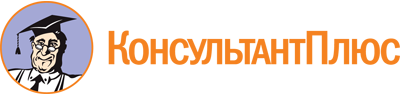 <Письмо> ФНС России от 20.06.2023 N БС-4-11/7761@
<О представлении в налоговые органы персонифицированных сведений о руководителях некоммерческих организаций (далее - НКО), не получающих выплат, в случае, если между руководителями НКО и самими НКО не заключены трудовые договоры или гражданско-правовые договоры на оказание управленческих услуг и такие руководители на основании решения высшего органа управления НКО выполняют свои функции безвозмездно>
(вместе с <Письмом> Минфина России от 15.06.2023 N 03-15-07/55121, <Письмом> Минфина России от 24.05.2023 N 03-15-08/47331)Документ предоставлен КонсультантПлюс

www.consultant.ru

Дата сохранения: 11.11.2023
 